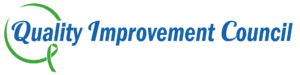 														         Date:  2.2.24														         Time: 9:00 – 12:00														         Location: ZoomCouncil Members:Guests:Minutes:Submitted by:   Sarah Ferguson		(Secretary)Date: 2/16/24       Training Opportunity Available for Section 19 Home and Community Based Services for Older and Disabled Adult CaregiversThe Office of Aging and Disability Services is excited to announce a virtual training opportunity scheduled for Monday, February 26, 2024 - Mental Health First Aid. This training is being provided under collaboration with the National Alliance on Mental Illness (NAMI) Maine and is available for caregivers providing services to Section 19 members. Caregivers can include personal support staff, attendants, home health aides, nurses or other natural and family supports.Mental Health First Aid for Caregivers is a skills-based training that teaches participants skills to respond to aging adults struggling with a mental health challenge. This training leads to a 3-year certification issued by the National Council for Mental WellbeingRegistration is limited to 25 participants.Details of the training are below:               When: Monday February 26, 2024Time: 8:30AM-3:00PM ESTCost: FREELink: https://www.surveymonkey.com/r/OADS22624MDFT Training and ConsultationMaine Department of Health & Human Services sent this bulletin at 01/30/2024 04:14 PM ESTChildren’s Behavioral Health Services (CBHS) is pleased to offer a no cost Multidimensional Family Therapy (MDFT) training and consultation. CBHS facilitates the provision of evidence-based services for the benefit of Maine children, youth, and families.  MDFT is a modality supporting youth with behavioral health and substance use challenges supported under the development of Certified Behavioral Health Clinics.  MDFT will be offered to up to six (6) agencies with teams of supervisors and clinicians serving youth up to age 21.MDFT is an evidence-based treatment demonstrated to work with diverse populations of young people. MDFT’s approach is collaborative, comprehensive, and family centered. MDFT simultaneously addresses substance use, delinquency, violent and aggressive behaviors and education challenges. Outcomes include improved parental and family functioning, increased positive peer affiliation and prevention of out- of- home placements. This no cost training opportunity is available to agencies with licensed clinicians who provide treatment for youth with substance use disorders, mental health disorders or co-occurring mental health and substance use disorders. To participate and receive the training and certification at no cost, participants will be expected to become fully certified.Participating agencies will be reimbursed for supervisor and clinician time in trainings and certification activities.Please review the attachment for more information and to compete the MDFT Informational Survey if your agency is interested in this opportunity. For questions, please contact Lori Geiger at Lori.J.Geiger@maine.gov.https://content.govdelivery.com/accounts/MEHHS/bulletins/387c92d  Quorum: At any meeting of the Council a quorum shall consist of a simple majority of the Council members present who are voting members when the members present are no fewer than seven. The vote of those present and voting, if there is a quorum, shall constitute the act of the Council unless otherwise stated in these by-laws or State law.Quorum: At any meeting of the Council a quorum shall consist of a simple majority of the Council members present who are voting members when the members present are no fewer than seven. The vote of those present and voting, if there is a quorum, shall constitute the act of the Council unless otherwise stated in these by-laws or State law.Present: Bobby-Jo Bechard, Diane Bouffard, Stephanie Farquhar, Sarah Ferguson, Joel Gilbert, Christina Hardy, Helen Jones, Sharon Jordan, Richard Ladd, Sr., Heide Lester, Robin Levesque, William Lowenstein, Brianne Masselli, Vickie McCarty, Vickie Morgan, Susan Parks, Elizabeth Randall, Jon Reynolds, Narissa Seamans, Malory Shaughnessy, Amy TarankoExcused: Lauren Bustard, Polly Finlay, Ariel Linet, Jeff Tiner, Michael Freysinger, Liz RemillardPresent: Bobby-Jo Bechard, Diane Bouffard, Stephanie Farquhar, Sarah Ferguson, Joel Gilbert, Christina Hardy, Helen Jones, Sharon Jordan, Richard Ladd, Sr., Heide Lester, Robin Levesque, William Lowenstein, Brianne Masselli, Vickie McCarty, Vickie Morgan, Susan Parks, Elizabeth Randall, Jon Reynolds, Narissa Seamans, Malory Shaughnessy, Amy TarankoAbsent:AgendaAgendaDiscussionTasks/ConclusionResponsibilityEstablish Quorum Quorum establishedAny changes to the agenda? Add: create QIC meeting norms Discussion on QIC norms for meetingsSuggested norms:One person speaks at a time – Chair recognizesTwo truths can exist in one spaceListen to understand, not to respondRespect where people are at with their mental health journeyUse active listening.Ask for family and consumer inputHave a non state report every meetingBring issues that need addressing or changingTreat each other with respectIf you have any others, please email them to Diane.QIC will vote on norms at the March meeting.Full QICUpdate on By-lawsUpdates to By-laws have been sent to Diane.Look at Strategic plan-are we doing what we wanted to do?QIC has created a strategic plan.  The Federal SAMHSA has authorized Advocates for Human Potential, INC to provide Technical Assistance (TA) to the QIC around committee structure and procedures.Perhaps the By-laws will change during the TA process.Waiting for the final approval.StipendsFor the forms that were found, they had been submitted yesterday.Discussion about the stipend process.  Diane will send out stipend forms this month.  For next month, the updated electronic protocol will be written out for the March meeting.TreasurerOCFS, DOE, OBH, DVR, DOC, OMS updateOCFS, DOE, OBH, DVR, DOC, OMS updateOCFS, DOE, OBH, DVR, DOC, OMS updateOBH – Brianne Masselli, The Maine Department of Health and Human Services (DHHS) announced today that it will move Children’s Behavioral Health Services (CBHS) from the Office of Child and Family Services (OCFS) to the Office of Behavioral Health (OBH). https://www.maine.gov/dhhs/blog/maine-dhhs-reorganizes-behavioral-health-better-serve-children-and-families-2024-01-18 Extended public comment on crisis mobile response to 2/9/24. Email address is available.  https://www.maine.gov/dhhs/oms/providers/provider-bulletins/attention-section-65-behavioral-health-providers-draft-service-model-and-rates-presented More Info on the MH rights update: https://www.maine.gov/dhhs/obh Block Grant info: https://www.maine.gov/dhhs/obh/about/grantsDOC – Joel Gilbert. Shared year end dataDVR – discussed hiring – open positions, new hires. Intake unit processing online applications. Regional offices process paper applications. DOE - https://mailchi.mp/maine/sop-updates-jan-1327344?e=4bb1694fe4 OBH – Narissa Seamans: See announcements below.OBH – Stephanie Farquhar. START mobile crisis with individuals with developmental disabilities. Why Try – parent training.OCFS – will host another RUBI training.https://forms.office.com/pages/responsepage.aspx?id=DQSIkWdsW0yxEjajBLZtrQAAAAAAAAAAAAO__RbufTdUNFkxNjdCSzhSNkU5SDRFMDUzNE40N1ZYVi4uDVR – Many RCI, RCII positions have been posted where the interviews are taking place and or being setup. 4 targeted RCII positions have been approved to work specifically with the IDD population in collaboration with OADS.Rehabilitation Assistant positions have been posted in Lewiston and Portland. We have one new hire for our in Portland office and we have reposted our second position for our Lewiston office. These positions are to be based in the communities to provide education about VR and assist in building rapport and relationships in the community. Intake Unit continues to process online applications and our paper applications are completed regionally. We are making changes to the intake unit as it grows to match efficiency and enhance client satisfaction since this is a pilot project. Increase focus on juvenile justice involved. The Assistant DVR Director is sitting on Juvenile Justice Advisory Board.Liz Nitzel, our Statewide Business Engagement Consultant is focusing on increasing employer awareness about hiring people with disabilities as well as incorporating all MDOL programs available to businesses.Pre-Apprenticeship is growing. Amanda Muller, our BRS Apprenticeship Navigator is involved in development of programs and providing information sessions to staff and clients.We are in the process of writing the State Plan, which is in partnership with WIOA partners. Statewide Independent Living Council is in process of writing there 3-year State Plan. Listening sessions just wrapped up, but anyone can complete the survey which is on the website at https://forms.office.com/pages/responsepage.aspx?id=DQSIkWdsW0yxEjajBLZtrQAAAAAAAAAAAAO__RbufTdUNFkxNjdCSzhSNkU5SDRFMDUzNE40N1ZYVi4u this  information will be used to generate the goals of the State Plan. SEE BELOW for professional development opportunitiesSAMHSA Community Mental Health Block Grant (CMHBG)SAMHSA Community Mental Health Block Grant (CMHBG)SAMHSA Community Mental Health Block Grant (CMHBG)Provider agency updatesProvider agency updatesProvider agency updatesCatholic Charities is actively reaching out to expand women’s services. Also expanding to assist when communities have tragedies. The Wabanaki Detox program is now open to the community.Legislative Committee updateLegislative Committee updateLegislative Committee updateLDs 328, 840, 907, 1305 are bills the legislative committee recommend staying updated on.Also LD 1975 Membership Committee updateMembership Committee updateMembership Committee updateAll QIC members please create a half-page bio for a document for the website containing date they became members, role in which they are a member, affiliations, etc.Write a half page bio and email to DianeFull QICAwareness and Impact Committee updateAwareness and Impact Committee updateAwareness and Impact Committee updateAdult/Child Committee updateAdult/Child Committee updateAdult/Child Committee updateMember votingMember votingMember votingApprove minutesApprove minutesApprove minutesApproved Approve treasurer reportApprove treasurer reportApprove treasurer reportApproved Any remaining businessAny remaining businessAny remaining businessSet the next agenda: Set the next agenda: Set the next agenda: After TA:Robin Levesque will present on MPFJon Reynolds will present on Mobilize Recovery and Co-occurring Drug CourtSharon Jordan will present on Wabanaki Public Health, Cornerstone Behavioral HealthMonthly ActivitiesMonthly ActivitiesMonthly ActivitiesCollect monthly activities that relate to the Block Grant to inform the applications Use this Google Form: QIC Monthly UpdateFull QICNext month’s Childrens Committee AgendaNext month’s Childrens Committee AgendaNext month’s Childrens Committee AgendaNext month’s Adults Committee AgendaNext month’s Adults Committee AgendaNext month’s Adults Committee Agenda